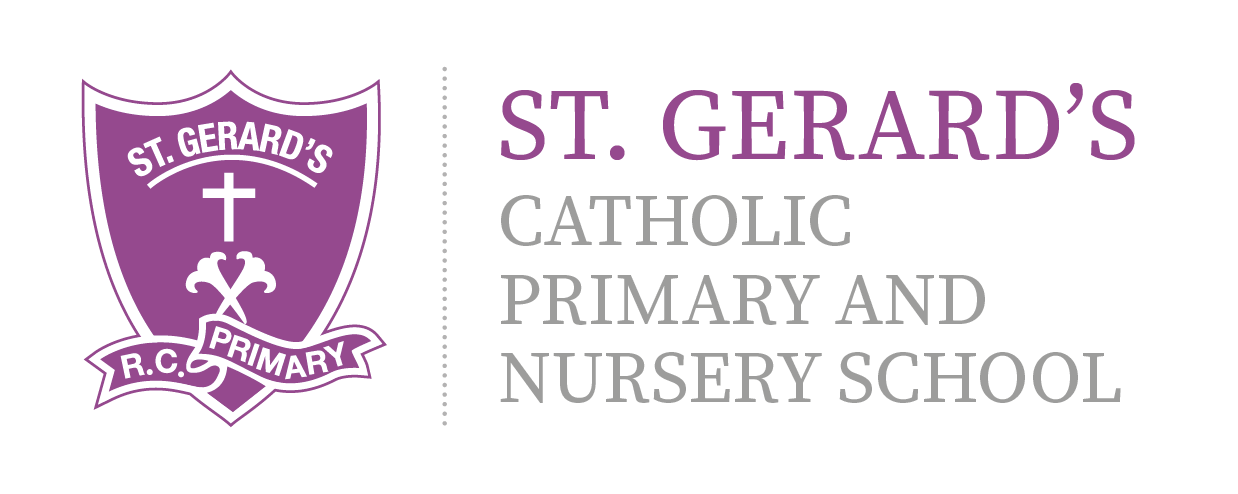 ST GERARD'S CATHOLIC PRIMARY & Nursery SchoolScience Development Strategy – Year 1 Key SkillsEar Topics to be covered by the End of Year 1:PlantsI can identify and name a variety of common wild and garden plants, including deciduous and evergreen trees.I can identify and describe the basic structure of a variety of common flowering plants, including trees.Animals, including humansI can identify and name a variety of common animals including fish, amphibians, reptiles, birds and mammals.I can identify and name a variety of common animals that are carnivores, herbivores and omnivores.I can describe and compare the structure of a variety of common animals (fish, amphibians, reptiles, birds and mammals, including pets).I can identify, name, draw and label the basic parts of the human body and say which part of the body is associated with each sense.Everyday MaterialsI can describe the simple physical properties of a variety of everyday materials.I can distinguish between an object and the material from which it is made.I can identify and name a variety of everyday materials, including wood, plastic, glass, metal, water, and rock.Working Scientifically I can ask simple questions and recognise that they can be answered in different ways.I can observe closely, using simple equipment.I can perform simple tests.I can use my observations and ideas to suggest answers to questions.I can gather and record data to help in answering questions.